Załącznik II.5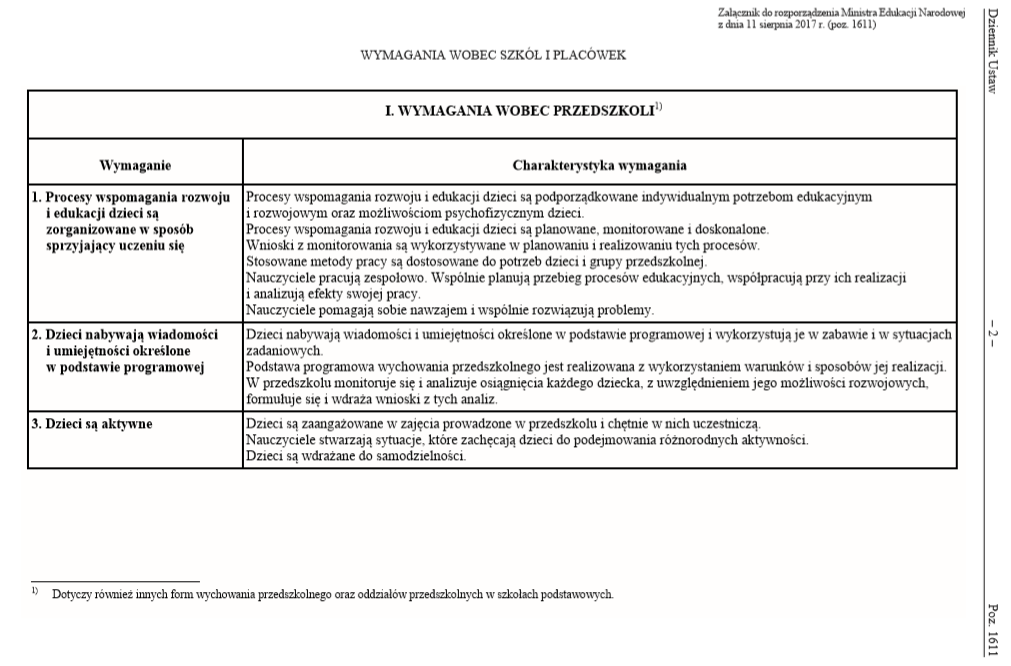 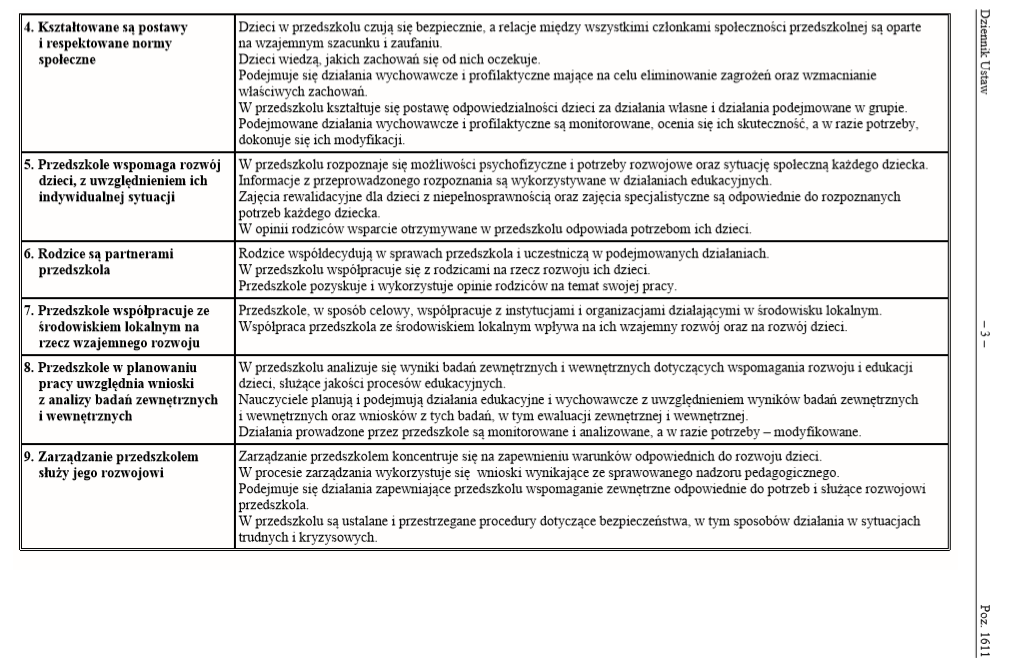 